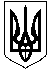 ГАЛИЦИНІВСЬКА СІЛЬСЬКА РАДАВІТОВСЬКОГО  РАЙОНУ МИКОЛАЇВСЬКОЇ ОБЛАСТІР І Ш Е Н Н ЯВід 12 листопада 2020  року №10                        І  сесія   VІІІ  скликання     с.Галицинове Про призначення  старости села Прибузьке та селища Степова ДолинаВідповідно до частини 1  статі  54-1  Закону України “ Про місцеве самоврядування в Україні ”,  та пропозиції сільського голови І. НАЗАРА, сільська   радаВИРІШИЛАПризначити  СЕРГІЯ АЛДАБАЄВА старостою села Прибузьке та селища Степова Долина  Вітовського району Миколаївської області.Привести СЕРГІЯ АЛДАБАЄВА до Присяги посадової особи місцевого самоврядування.Присвоїти старості села Прибузьке та селища Степова Долина  СЕРГІЮ АЛДАБАЄВУ 13 ранг в межах 6 категорії посад.Уповноважити  старосту села Прибузьке та селища Степова Долина  СЕРГІЯ АЛДАБАЄВА, як посадову особу  органу  місцевого  самоврядування на:вчинення  нотаріальних дій передбачені частиною першою статті 37 Закону  України “ Про нотаріат ”;проведення  державної  реєстрації актів  цивільного стану визначених частиною другою статті 6 Закону  України “ Про державну реєстрації актів цивільного стану ” .Закріпити за старостою села Прибузьке та селища Степова Долина  СЕРГІЄМ АЛДАБАЄВИМ печатку №2  (на печатці міститься: №2 назва населеного пункту, код 22440768, Галицинівська сільська рада Вітовського району Миколаївської області,  Україна)Контроль за виконанням цього рішення залишаю за собою.                         Сільський голова                            І.НАЗАР